Santa Marta,  3 DE DICIEMBRE DE 2020.Oficio Circular:645SEÑOR: SEBASTIAN EMILIO POLO RESTREPO en calidad de agente oficioso de los NNA de grado once provenientes de Venezuela en el Distrito de Santa Marta.SEÑOR:Ministerio de Educación Nacional, Ministerio del Interior, SEÑOR:Ministerio de Relaciones Exteriores, Migración Colombia, SEÑOR:Secretaría Distrital de Educación de Santa Marta SEÑOR:Instituciones Educativas Públicas del Distrito,PROCURADURIA DE FAMILIA DE SANTA MARTA, DEFENSOR DE FAMILIA DE SANTA MARTA, INSTITUTO COLOMBIANO PARA LA EVALUACIÓN DE LA EDUCACIÓN (ICFES), SEÑOR: INSTITUCIONES EDUCATIVAS PRIVADAS DE EDUCACION MEDIA   DEL DISTRITO DE SANTA MARTAASUNTO: ADMISION DE TUTELA.Tal como se me ha ordenado me permito comunicar lo ordenado en auto de fecha 2 de diciembre de 2020 el cual reza: PRIMERO: ADMITIR la presente acción de tutela que impetró el señor SEBASTIAN EMILIO POLO RESTREPO en calidad de agente oficioso de los NNA de grado once provenientes de Venezuela en el Distrito de Santa Marta. contra Ministerio de Educación Nacional, Ministerio del Interior, Ministerio de Relaciones Exteriores, Migración Colombia, Secretaría Distrital de Educación de Santa Marta y las Instituciones Educativas Públicas del Distrito, por la presunta vulneración del derecho fundamental a la igualdad, educación y el principio del interés superior del menor.SEGUNDO:  VINCULAR como terceros interesados a la PROCURADURIA DE FAMILIA DE SANTA MARTA, DEFENSOR DE FAMILIA DE SANTA MARTA, INSTITUTO COLOMBIANO PARA LA EVALUACIÓN DE LA EDUCACIÓN (ICFES), INSTITUCIONES EDUCATIVAS PRIVADAS DE EDUCACION MEDIA   DEL DISTRITO DE SANTA MARTA toda vez que le puede asistir un interés legítimo en el trámite de la misma, lo hace necesario su vinculación a las diligencias a fin de que ejerza sus derechos al debido proceso, contradicción y defensa, como quiera que puede verse afectado en el fallo que profiera el despacho.TERCERO: SOLICITAR al MINISTERIO DE EDUCACIÓN NACIONAL, MINISTERIO DEL INTERIOR, MINISTERIO DE RELACIONES EXTERIORES, MIGRACIÓN COLOMBIA, SECRETARÍA DISTRITAL DE EDUCACIÓN DE SANTA MARTA Y LAS INSTITUCIONES EDUCATIVAS PÚBLICAS Y PRIVADAS DE EDUCACION MEDIA  DEL DISTRITO ,  PROCURADURIA DE FAMILIA DE SANTA MARTA, DEFENSOR DE FAMILIA DE SANTA MARTA, INSTITUTO COLOMBIANO PARA LA EVALUACIÓN DE LA EDUCACIÓN (ICFES)  para que dentro del término de cuarenta y ocho (48) horas, contados a partir del día siguiente de la notificación de este auto, informe los motivos por los cuales no ha cumplido con los pedimentos del accionante, se pronuncie sobre ellos, pida y aporte pruebas que pretenda hacer valer a su favor, dando así cumplimiento al derecho de Defensa;  advirtiéndoles que si este informe no fuere rendido dentro del plazo correspondiente, se tendrán por ciertos los hechos de conformidad con lo dispuesto en los artículos 19 y 20 del Decreto 2591 de 1.991 y se entrará a resolver de plano. CUARTO:  ORDENAR a LA SECRETARIA DE EDUCACION DISTRITAL DE SANTA MARTA notificar a las distintas entidades educativas que se encuentra acreditadas ante esa dependencia tanto públicas como privadas de educación media para que se hagan parte en la presente acción de tutela, para ello remitirá copia de la acción tutelar y de esta providencia a las direcciones físicas y/o electrónicas de dichos establecimientos educativos , además deberá publicarse en la página web de la secretaría de educación distrital la admisión de la acción tutelar.De dicha notificación, la entidad accionada deberá remitir a este despacho judicial, los respectivos comprobantes de envío a las direcciones físicas y/o electrónicas de las instituciones educativas y de la publicación en su respectiva página web, en el término de cuarenta y ocho (48) horas-QUINTO: TÉNGASE como pruebas las aportadas en el líbelo introductorio.SEXTO: NOTIFÍQUESE a las partes por el medio más expedito.NOTIFIQUESE Y CUMPLASE, LA JUEZ ESTRELLA RODRIGUEZ MENDOZA .(FDO) .Lo anterior para los fines pertinentes, 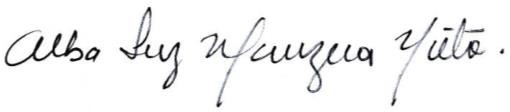 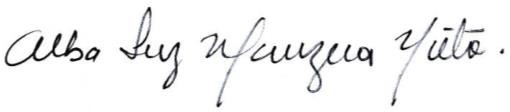 ALBA LUZ MANZERA NIETOSECRETARIA